Лот № 1 нежитлові будівлі розташовані за адресою: Україна, Луганська область, місто Луганськ, провулок Краснодонський, 4б. Статус земельної ділянки: Договір оренди земельної ділянки від 21.12.2004р. Договір оренди землі зареєстровано в Книзі записів  державної реєстрації земель вчинено запис від 28.12.2004р. за №5295. Кадастровий номер земельної ділянки: 4410200000:04:031:0036
Право на земельну ділянку, що переходить до покупця, визначається згідно ст.377 Цивільного кодексу України та ст.120 Земельного кодексу України Стан: придатний до експлуатації. Фото лота № 1 :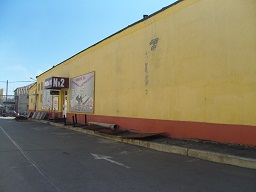 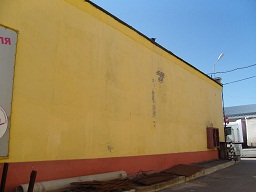 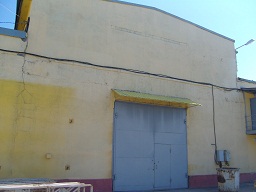 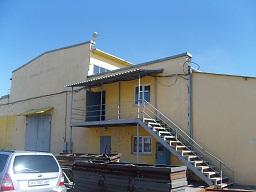 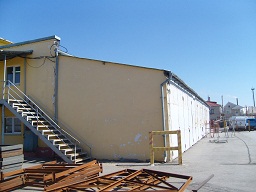 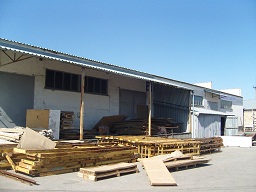 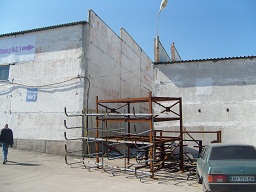 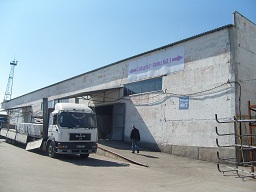 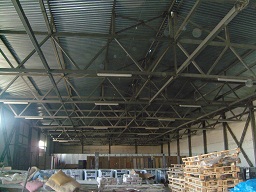 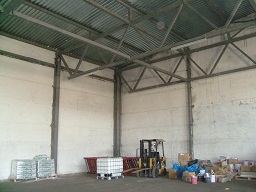 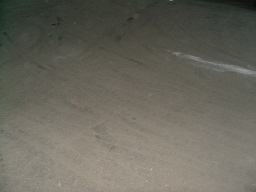 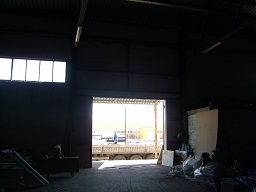 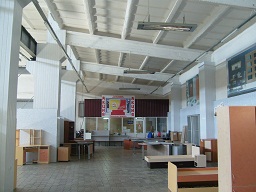 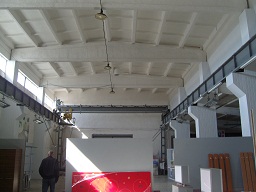 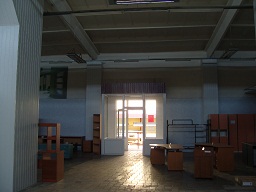 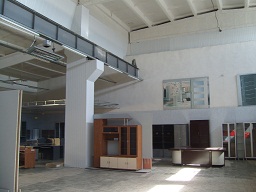 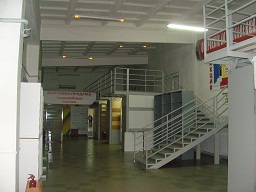 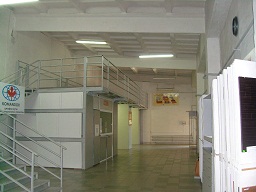 № п/пНайменування Загальна площа, м2Опис1Будівля складу негорючих будматеріалів код: 12573052,6Фундамент - Ж/Б конструкції, каркас – металеві колони,ферми, стіни - Ж/Б стінові панелі,  перекриття – металеві ферми, фермам, крівля – металевий профіль, заповнення прорізів металеві ворота,підлога – бетон. ЛІТ БТІ А-1, А1-1- склад негорючих будівельних матеріалів з пандусами літ а, а1, а2,а3.загальною площею 3052,6кв.м2Склад негорючих будівельних матеріалів (Мех.маст) Код: 17781608,1Довжина 3,7м, ширина-2,3м, висота 2,2м, Матеріал лист оцинкований, утеплювач пінопласт, внутрішня обшивка ДВП. ЛІТ БТІ Р-1, Р-2- склад негорючих матеріалів з прибудовою літ Р1-1, тамбуром літ.р, вхідним ганками літ р1, р2, р3.загальною площею 1608,1кв.м.ВСЬГО:ВСЬГО:ВСЬГО: